Supplementary figure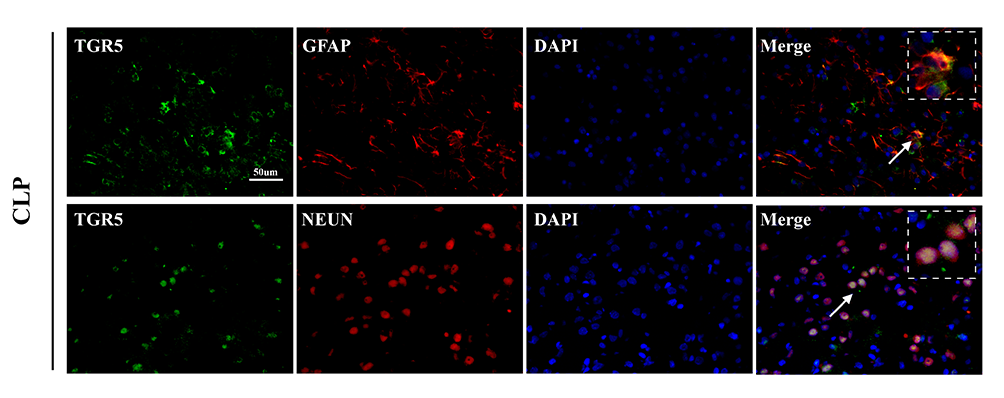 Cellular localization of endogenous TGR5 expression in hippocampus after CLP. Double immunofluorescence staining for TGR5 (green) in astrocytes (GFAP, red) and neurons (NeuN, red), n = 2/group, Scale bar = 50μm. (DAPI, 4′,6-diamidino-2-phenylindole; NeuN, neuronal nuclear; GFAP, glial fibrillary acidic protein)